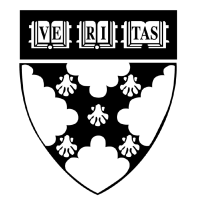 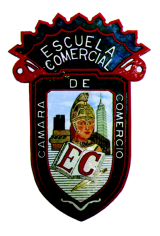 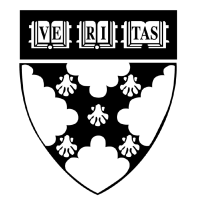 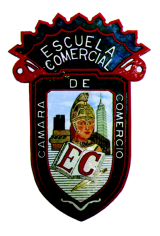 Tema:LibroActividad 1:Resolver ejercicio del libro pag.170. Bajar un video de la red acerca del tema Ecuaciones de Primer Grado. Entregar el ejercicio resuelto.Materia: MatemáticasProfesor: Augusto García Grass